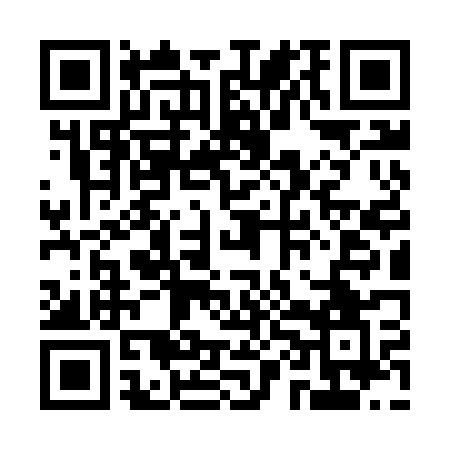 Prayer times for Strzyzewo Koscielne, PolandMon 1 Apr 2024 - Tue 30 Apr 2024High Latitude Method: Angle Based RulePrayer Calculation Method: Muslim World LeagueAsar Calculation Method: HanafiPrayer times provided by https://www.salahtimes.comDateDayFajrSunriseDhuhrAsrMaghribIsha1Mon4:206:2312:535:207:249:192Tue4:186:2012:535:217:269:213Wed4:156:1812:525:227:289:244Thu4:126:1612:525:237:309:265Fri4:086:1312:525:257:319:296Sat4:056:1112:525:267:339:317Sun4:026:0912:515:277:359:338Mon3:596:0712:515:287:379:369Tue3:566:0412:515:307:389:3810Wed3:536:0212:515:317:409:4111Thu3:506:0012:505:327:429:4312Fri3:475:5712:505:337:449:4613Sat3:435:5512:505:357:459:4914Sun3:405:5312:495:367:479:5115Mon3:375:5112:495:377:499:5416Tue3:335:4812:495:387:519:5717Wed3:305:4612:495:397:5210:0018Thu3:275:4412:495:407:5410:0219Fri3:235:4212:485:427:5610:0520Sat3:205:4012:485:437:5810:0821Sun3:165:3812:485:447:5910:1122Mon3:135:3512:485:458:0110:1423Tue3:095:3312:485:468:0310:1724Wed3:065:3112:475:478:0510:2025Thu3:025:2912:475:488:0610:2326Fri2:585:2712:475:498:0810:2627Sat2:545:2512:475:508:1010:2928Sun2:515:2312:475:528:1210:3329Mon2:475:2112:475:538:1310:3630Tue2:435:1912:465:548:1510:39